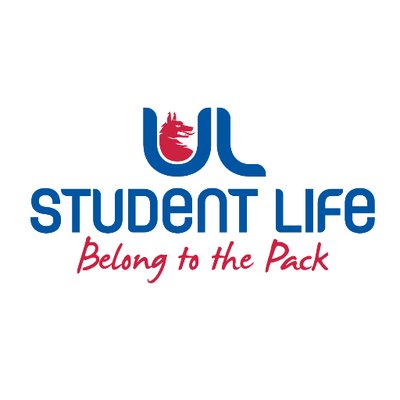 UL STUDENT LIFE EXECUTIVE 2023/24 UL STUDENT LIFE EXECUTIVE 2023/24 Student Council ChairpersonAuthor:Emma WrightDate:WK4 26/09/2023Goals This WeekGoals This WeekAction Required?Welcome the CouncillorsFirst Council Meeting 3/10/23Reach out, recruit, represent.Refine Social PlanTo be voted at Council and action to be taken.Work on event for 17/10.Help Councillors understand their rolesCollect data from CouncillorsCollate data and discuss with LROCommittee Meeting UpdatesCommittee Meeting UpdatesAction Required?Updates since Last CouncilUpdates since Last CouncilAction Required?Upcoming Plans: What I Hope to AchieveUpcoming Plans: What I Hope to AchieveActionEngagementSupporting Recruitment and continuously welcoming members to Council. Recruitment EngagementPlan 17/10/23 SocialI hope to work alongside Student Engagement and Events Reps to organise this outing, following from the first Council. Create Social Events Team